       كلية التربية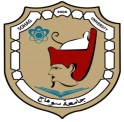 فسم التربية المقارنة والإدارة التعليميةــــــــــــــــــــــــــــــــــــــــــــــــــــــــــــــــــــــــــــــــــــــــــــــــــــــــــــــــــــــــــــــــــــــــــــــــــــــــــــــــــــــــــــــــــــــــــــــــــــــــــــــــــــــــــــــــــــــــــــــــــــــــــــــــــبيان بالبحوث التى  قام  تحكيمها الأستاذ الدكتور/ عبد الباسط محمد دياب أستاذ ورئيس قسم التربية المقارنة والإدارة التعليميةعنوان البحثاسم المجلةجهة النشرتاريخ النشر1واقع القيادة الخادمة في مدارس المرحلة الثانوية بدولة الكويت"مجلة العلوم التربويةكلية التربية بالغردقة جامعة جنوب الوادى2018م2تطوير معايير الاعتماد الاكاديمي بكليات التربية بمصر في ضوء خبرات ماليزيا والولايات المتحدةمجلة كلية التربيةكلية التربيةجامعة المنوفية2009 م3درجة إسهام المشرفين التربويين في تطبيق معايير الاعتماد المدرسي في التعليم العام بالمملكة العربية السعودية في ضوء المعايير العالمية"المجلة التربويةكلية التربيةجامعة سوهاج2018م4الحرية الأكاديمية لعضو هيئة التدريس وعلاقتها بالإنتاجية البحثية"المجلة التربويةكلية التربيةجامعة سوهاج2018م